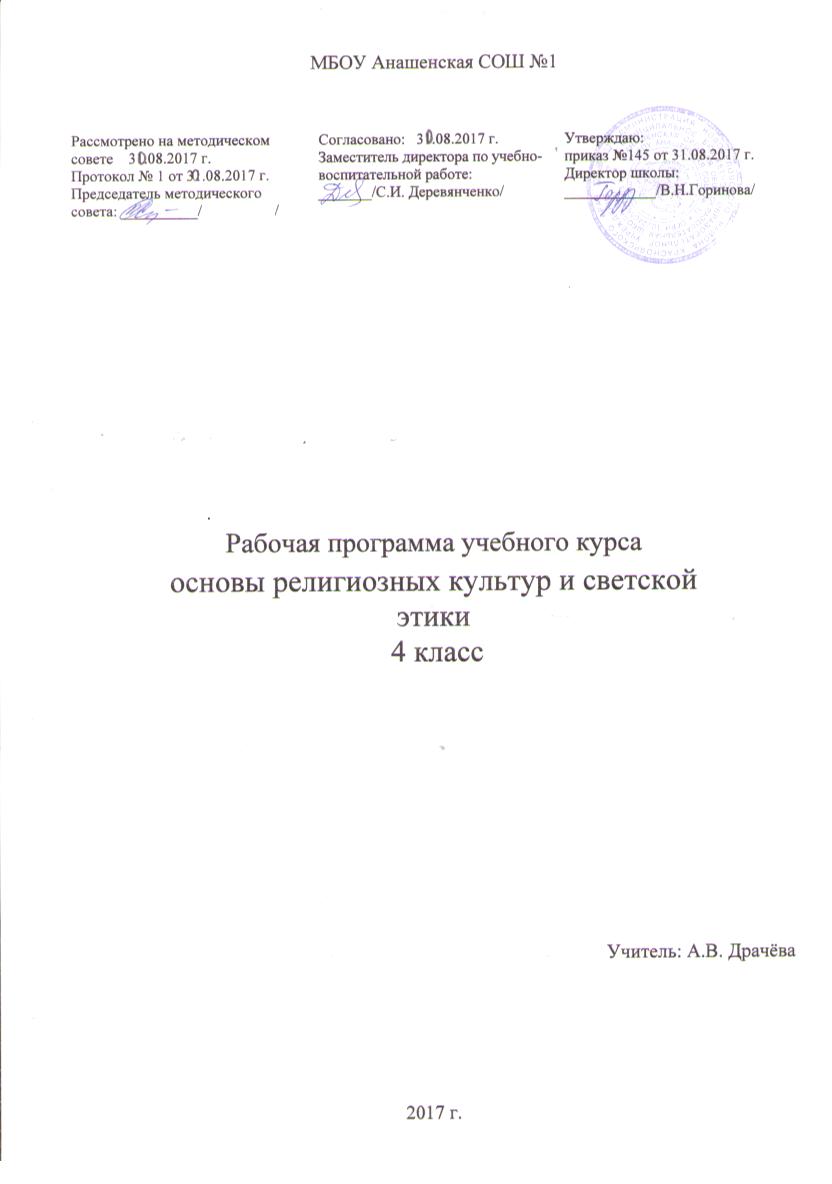 Пояснительная запискаРабочая программа по модулю «Основы мировых религиозных культур» комплексного учебного курса «Основы религиозных культур и светской этики» для 4 класса разработана на основе:- федерального государственного образовательного  стандарта начального общего образования;- основной образовательной программы начального общего образования МБОУ Анашенской СОШ №1.;Цель комплексного учебного курса:  — формирование у младшего подростка мотиваций к осознанному нравственному поведению, основанному на знании культурных и религиозных традиций многонационального народа России и уважении к ним, а также к диалогу с представителями других культур и мировоззрений.Основные задачи комплексного учебного курса:знакомство обучающихся с основами православной, мусульманской, буддийской, иудейской культур, основами мировых  религиозных культур и светской этики;развитие представлений младшего подростка о значении
нравственных норм и ценностей для достойной жизни личности,
семьи, общества;обобщение знаний,  понятий и представлений о духовной
культуре и морали, полученных обучающимися в начальной школе, и формирование у них ценностно-смысловых мировоззренческих основ, обеспечивающих целостное восприятие отечественной истории и культуры при изучении гуманитарных предметов на ступени основной школы;развитие способностей младших школьников к общению в
полиэтничной и многоконфессиональной среде на основе взаимного уважения и диалога во имя общественного мира и согласия.Общая характеристика учебного курсаУчебный курс имеет комплексный характер и включает 6 модулей: «Основы православной культуры», «Основы исламской культуры», «Основы буддийской культуры», «Основы иудейской культуры», «Основы мировых религиозных культур», «Основы светской этики». Все модули согласуются между собой по педагогическим целям, задачам, требованиям к достижениям конечных результатов, а также в системе содержательных, понятийных и ценностно-смысловых связей с другими гуманитарными предметами начальной школы.Описание учебного курса в  учебном планеНа  «ОРКСЭ» базисным учебным планом начального общего образования выделяется 34 ч. (1 ч в неделю, 34 учебные недели в четвёртом  классе).Тематическое планирование рассчитано на 34 учебных часа в год в  соответствии:- с годовым планом графиком на 2017-18 уч. год;- с производственным календарём на 2017-18 уч. год при пятидневной рабочей неделе;- с расписанием на 2017-2018 уч. год.Количество часов в неделю:по программе: 1по учебному плану школы: 1Планируемые результатыОсвоение школьниками учебного содержания учебного содержания «Основы мировых религиозных культур», должно обеспечить:-понимание значения нравственности, морально ответственного поведения в жизни человека и общества;-формирование первоначальных представлений об основах религиозных культур;-знакомство с ценностями: Отечество, нравственность, долг, милосердие, миролюбие, и их понимание как основы традиционной культуры многонационального народа России;-укрепление средствами образования преемственности поколений на основе сохранения  и развития культурных и духовных ценностей.Личностные результаты:формирование основ российской гражданской идентичности, чувства гордости за свою Родину;формирование образа мира как единого и целостного при
разнообразии культур, национальностей, религий, воспитание доверия и уважения к истории и культуре всех народов;развитие самостоятельности и личной ответственности за
свои поступки на основе представлений о нравственных нормах,
социальной справедливости и свободе;развитие этических чувств как регуляторов морального поведения;—	воспитание  доброжелательности   и   эмоционально-нравственной отзывчивости, понимания и сопереживания чувствам
других людей; развитие начальных форм регуляции своих эмоциональных состояний;развитие навыков сотрудничества со взрослыми и сверстниками в различных социальных ситуациях, умений не создавать
конфликтов и находить выходы из спорных ситуаций;наличие мотивации к труду, работе на результат, бережному отношению к материальным и духовным ценностям.Метапредметные результаты: овладение способностью принимать и сохранять цели и задачи учебной деятельности, а также находить средства её осуществления;формирование умений планировать, контролировать и оценивать учебные действия в соответствии с поставленной задачей
и условиями её реализации; определять наиболее эффективные
способы достижения результата; вносить соответствующие коррективы в их выполнение на основе оценки и с учётом характера ошибок; понимать причины успеха/неуспеха учебной деятельности;адекватное использование речевых средств и средств ин
формационно-коммуникационных технологий для решения раз
личных коммуникативных и познавательных задач;умение осуществлять информационный поиск для выполнения учебных заданий;овладение навыками смыслового чтения текстов различных
стилей и жанров, осознанного построения речевых высказываний
в соответствии с задачами коммуникации;овладение логическими действиями анализа, синтеза, сравнения, обобщения, классификации, установления аналогий и при
чинно-следственных связей, построения рассуждений, отнесения
к известным понятиям;—	готовность слушать собеседника, вести диалог, признавать
возможность существования различных точек зрения и права каждого иметь свою собственную; излагать своё мнение и аргументировать свою точку зрения и оценку событий;—	определение общей цели и путей её достижения, умение
договориться о распределении ролей в совместной деятельности; адекватно оценивать собственное поведение и поведение
окружающих.Предметные результаты:знание, понимание и принятие обучающимися ценностей:
Отечество, нравственность, долг, милосердие,  миролюбие,  как
основы культурных традиций многонационального народа России;знакомство с основами светской и религиозной морали, понимание их значения в выстраивании конструктивных отношений
в обществе;формирование первоначальных представлений о светской
этике, религиозной культуре и их роли в истории и современности России;осознание ценности нравственности и духовности в человеческой жизни.Календарно-тематическое планирование   - 34 часаУчебно-методическое обеспечениеА.Беглов, Е. Саплина «Основы мировых религиозных культур». Москва. Просвещение. 2010г.№п/пТема урокаДатаДатаСодержаниеСодержаниеСодержаниеСодержаниеВозможные виды деятельностиПланируемые результатыПланируемые результаты№п/пТема урокаПланФакт СодержаниеСодержаниеСодержаниеСодержаниеВозможные виды деятельностиПредметныеУУД1Россия – наша Родина.05.09Россия. Материальный мир.  Духовный мир. Культурные традиции. Россия. Материальный мир.  Духовный мир. Культурные традиции. Россия. Материальный мир.  Духовный мир. Культурные традиции. Россия. Материальный мир.  Духовный мир. Культурные традиции. Участие в диалогеРабота с иллюстративным материаломзнание, понимание и принятие обучающимися ценностей:
Отечество, нравственность, долг, милосердие,  миролюбие,  как
основы культурных традиций многонационального народа России;знакомство с основами светской и религиозной морали, понимание их значения в выстраивании конструктивных отношений
в обществе;формирование первоначальных представлений о светской
этике, религиозной культуре и их роли в истории и современности России;осознание ценности нравственности и духовности в человеческой жизни.Личностные:формирование основ российской гражданской идентичности, чувства гордости за свою Родину;формирование образа мира как единого и целостного при
разнообразии культур, национальностей, религий, воспитание доверия и уважения к истории и культуре всех народов;развитие самостоятельности и личной ответственности за
свои поступки на основе представлений о нравственных нормах,
социальной справедливости и свободе;развитие этических чувств как регуляторов морального поведения;—	воспитание  доброжелательности   и   эмоционально-нравственной отзывчивости, понимания и сопереживания чувствам
других людей; развитие начальных форм регуляции своих эмоциональных состояний;развитие навыков сотрудничества со взрослыми и сверстниками в различных социальных ситуациях, умений не создавать
конфликтов и находить выходы из спорных ситуаций;наличие мотивации к труду, работе на результат, бережному отношению к материальным и духовным ценностям.Метапредметные: овладение способностью принимать и сохранять цели и задачи учебной деятельности, а также находить средства её осуществления;формирование умений планировать, контролировать и оценивать учебные действия в соответствии с поставленной задачей
и условиями её реализации; определять наиболее эффективные
способы достижения результата; вносить соответствующие коррективы в их выполнение на основе оценки и с учётом характера ошибок; понимать причины успеха/неуспеха учебной деятельности;адекватное использование речевых средств и средств ин
формационно-коммуникационных технологий для решения раз
личных коммуникативных и познавательных задач;умение осуществлять информационный поиск для выполнения учебных заданий;овладение навыками смыслового чтения текстов различных
стилей и жанров, осознанного построения речевых высказываний
в соответствии с задачами коммуникации;овладение логическими действиями анализа, синтеза, сравнения, обобщения, классификации, установления аналогий и при
чинно-следственных связей, построения рассуждений, отнесения
к известным понятиям;—	готовность слушать собеседника, вести диалог, признавать
возможность существования различных точек зрения и права каждого иметь свою собственную; излагать своё мнение и аргументировать свою точку зрения и оценку событий;—	определение общей цели и путей её достижения, умение
договориться о распределении ролей в совместной деятельности; адекватно оценивать собственное поведение и поведение
окружающих.2-3Культура и религия. 12.0919.09Что такое религия. Что такое культура. Какие бывают религии. Место ритуала в религиях.Что такое религия. Что такое культура. Какие бывают религии. Место ритуала в религиях.Что такое религия. Что такое культура. Какие бывают религии. Место ритуала в религиях.Что такое религия. Что такое культура. Какие бывают религии. Место ритуала в религиях.Работа с иллюстративным материаломРабота с текстомзнание, понимание и принятие обучающимися ценностей:
Отечество, нравственность, долг, милосердие,  миролюбие,  как
основы культурных традиций многонационального народа России;знакомство с основами светской и религиозной морали, понимание их значения в выстраивании конструктивных отношений
в обществе;формирование первоначальных представлений о светской
этике, религиозной культуре и их роли в истории и современности России;осознание ценности нравственности и духовности в человеческой жизни.Личностные:формирование основ российской гражданской идентичности, чувства гордости за свою Родину;формирование образа мира как единого и целостного при
разнообразии культур, национальностей, религий, воспитание доверия и уважения к истории и культуре всех народов;развитие самостоятельности и личной ответственности за
свои поступки на основе представлений о нравственных нормах,
социальной справедливости и свободе;развитие этических чувств как регуляторов морального поведения;—	воспитание  доброжелательности   и   эмоционально-нравственной отзывчивости, понимания и сопереживания чувствам
других людей; развитие начальных форм регуляции своих эмоциональных состояний;развитие навыков сотрудничества со взрослыми и сверстниками в различных социальных ситуациях, умений не создавать
конфликтов и находить выходы из спорных ситуаций;наличие мотивации к труду, работе на результат, бережному отношению к материальным и духовным ценностям.Метапредметные: овладение способностью принимать и сохранять цели и задачи учебной деятельности, а также находить средства её осуществления;формирование умений планировать, контролировать и оценивать учебные действия в соответствии с поставленной задачей
и условиями её реализации; определять наиболее эффективные
способы достижения результата; вносить соответствующие коррективы в их выполнение на основе оценки и с учётом характера ошибок; понимать причины успеха/неуспеха учебной деятельности;адекватное использование речевых средств и средств ин
формационно-коммуникационных технологий для решения раз
личных коммуникативных и познавательных задач;умение осуществлять информационный поиск для выполнения учебных заданий;овладение навыками смыслового чтения текстов различных
стилей и жанров, осознанного построения речевых высказываний
в соответствии с задачами коммуникации;овладение логическими действиями анализа, синтеза, сравнения, обобщения, классификации, установления аналогий и при
чинно-следственных связей, построения рассуждений, отнесения
к известным понятиям;—	готовность слушать собеседника, вести диалог, признавать
возможность существования различных точек зрения и права каждого иметь свою собственную; излагать своё мнение и аргументировать свою точку зрения и оценку событий;—	определение общей цели и путей её достижения, умение
договориться о распределении ролей в совместной деятельности; адекватно оценивать собственное поведение и поведение
окружающих.4Возникновение религий.26.09Многобожие. Пантеон.  Основные религии  мира (Иудаизм. Христианство, Ислам, Буддизм).Многобожие. Пантеон.  Основные религии  мира (Иудаизм. Христианство, Ислам, Буддизм).Многобожие. Пантеон.  Основные религии  мира (Иудаизм. Христианство, Ислам, Буддизм).Многобожие. Пантеон.  Основные религии  мира (Иудаизм. Христианство, Ислам, Буддизм).Работа с иллюстративным материаломРабота с текстомзнание, понимание и принятие обучающимися ценностей:
Отечество, нравственность, долг, милосердие,  миролюбие,  как
основы культурных традиций многонационального народа России;знакомство с основами светской и религиозной морали, понимание их значения в выстраивании конструктивных отношений
в обществе;формирование первоначальных представлений о светской
этике, религиозной культуре и их роли в истории и современности России;осознание ценности нравственности и духовности в человеческой жизни.Личностные:формирование основ российской гражданской идентичности, чувства гордости за свою Родину;формирование образа мира как единого и целостного при
разнообразии культур, национальностей, религий, воспитание доверия и уважения к истории и культуре всех народов;развитие самостоятельности и личной ответственности за
свои поступки на основе представлений о нравственных нормах,
социальной справедливости и свободе;развитие этических чувств как регуляторов морального поведения;—	воспитание  доброжелательности   и   эмоционально-нравственной отзывчивости, понимания и сопереживания чувствам
других людей; развитие начальных форм регуляции своих эмоциональных состояний;развитие навыков сотрудничества со взрослыми и сверстниками в различных социальных ситуациях, умений не создавать
конфликтов и находить выходы из спорных ситуаций;наличие мотивации к труду, работе на результат, бережному отношению к материальным и духовным ценностям.Метапредметные: овладение способностью принимать и сохранять цели и задачи учебной деятельности, а также находить средства её осуществления;формирование умений планировать, контролировать и оценивать учебные действия в соответствии с поставленной задачей
и условиями её реализации; определять наиболее эффективные
способы достижения результата; вносить соответствующие коррективы в их выполнение на основе оценки и с учётом характера ошибок; понимать причины успеха/неуспеха учебной деятельности;адекватное использование речевых средств и средств ин
формационно-коммуникационных технологий для решения раз
личных коммуникативных и познавательных задач;умение осуществлять информационный поиск для выполнения учебных заданий;овладение навыками смыслового чтения текстов различных
стилей и жанров, осознанного построения речевых высказываний
в соответствии с задачами коммуникации;овладение логическими действиями анализа, синтеза, сравнения, обобщения, классификации, установления аналогий и при
чинно-следственных связей, построения рассуждений, отнесения
к известным понятиям;—	готовность слушать собеседника, вести диалог, признавать
возможность существования различных точек зрения и права каждого иметь свою собственную; излагать своё мнение и аргументировать свою точку зрения и оценку событий;—	определение общей цели и путей её достижения, умение
договориться о распределении ролей в совместной деятельности; адекватно оценивать собственное поведение и поведение
окружающих.5Возникновение религий. Религии мира и их основатели.03.10Многобожие. Пантеон.  Основные религии  мира (Иудаизм. Христианство, Ислам, Буддизм).Многобожие. Пантеон.  Основные религии  мира (Иудаизм. Христианство, Ислам, Буддизм).Многобожие. Пантеон.  Основные религии  мира (Иудаизм. Христианство, Ислам, Буддизм).Многобожие. Пантеон.  Основные религии  мира (Иудаизм. Христианство, Ислам, Буддизм).Работа с иллюстративным материаломРабота с текстомзнание, понимание и принятие обучающимися ценностей:
Отечество, нравственность, долг, милосердие,  миролюбие,  как
основы культурных традиций многонационального народа России;знакомство с основами светской и религиозной морали, понимание их значения в выстраивании конструктивных отношений
в обществе;формирование первоначальных представлений о светской
этике, религиозной культуре и их роли в истории и современности России;осознание ценности нравственности и духовности в человеческой жизни.Личностные:формирование основ российской гражданской идентичности, чувства гордости за свою Родину;формирование образа мира как единого и целостного при
разнообразии культур, национальностей, религий, воспитание доверия и уважения к истории и культуре всех народов;развитие самостоятельности и личной ответственности за
свои поступки на основе представлений о нравственных нормах,
социальной справедливости и свободе;развитие этических чувств как регуляторов морального поведения;—	воспитание  доброжелательности   и   эмоционально-нравственной отзывчивости, понимания и сопереживания чувствам
других людей; развитие начальных форм регуляции своих эмоциональных состояний;развитие навыков сотрудничества со взрослыми и сверстниками в различных социальных ситуациях, умений не создавать
конфликтов и находить выходы из спорных ситуаций;наличие мотивации к труду, работе на результат, бережному отношению к материальным и духовным ценностям.Метапредметные: овладение способностью принимать и сохранять цели и задачи учебной деятельности, а также находить средства её осуществления;формирование умений планировать, контролировать и оценивать учебные действия в соответствии с поставленной задачей
и условиями её реализации; определять наиболее эффективные
способы достижения результата; вносить соответствующие коррективы в их выполнение на основе оценки и с учётом характера ошибок; понимать причины успеха/неуспеха учебной деятельности;адекватное использование речевых средств и средств ин
формационно-коммуникационных технологий для решения раз
личных коммуникативных и познавательных задач;умение осуществлять информационный поиск для выполнения учебных заданий;овладение навыками смыслового чтения текстов различных
стилей и жанров, осознанного построения речевых высказываний
в соответствии с задачами коммуникации;овладение логическими действиями анализа, синтеза, сравнения, обобщения, классификации, установления аналогий и при
чинно-следственных связей, построения рассуждений, отнесения
к известным понятиям;—	готовность слушать собеседника, вести диалог, признавать
возможность существования различных точек зрения и права каждого иметь свою собственную; излагать своё мнение и аргументировать свою точку зрения и оценку событий;—	определение общей цели и путей её достижения, умение
договориться о распределении ролей в совместной деятельности; адекватно оценивать собственное поведение и поведение
окружающих.6-7Священные книги религий мира.10.1017.10Появление священных книг. Священные книги в разных религиях. Появление священных книг. Священные книги в разных религиях. Появление священных книг. Священные книги в разных религиях. Появление священных книг. Священные книги в разных религиях. Работа с иллюстративным материаломРабота с текстомзнание, понимание и принятие обучающимися ценностей:
Отечество, нравственность, долг, милосердие,  миролюбие,  как
основы культурных традиций многонационального народа России;знакомство с основами светской и религиозной морали, понимание их значения в выстраивании конструктивных отношений
в обществе;формирование первоначальных представлений о светской
этике, религиозной культуре и их роли в истории и современности России;осознание ценности нравственности и духовности в человеческой жизни.Личностные:формирование основ российской гражданской идентичности, чувства гордости за свою Родину;формирование образа мира как единого и целостного при
разнообразии культур, национальностей, религий, воспитание доверия и уважения к истории и культуре всех народов;развитие самостоятельности и личной ответственности за
свои поступки на основе представлений о нравственных нормах,
социальной справедливости и свободе;развитие этических чувств как регуляторов морального поведения;—	воспитание  доброжелательности   и   эмоционально-нравственной отзывчивости, понимания и сопереживания чувствам
других людей; развитие начальных форм регуляции своих эмоциональных состояний;развитие навыков сотрудничества со взрослыми и сверстниками в различных социальных ситуациях, умений не создавать
конфликтов и находить выходы из спорных ситуаций;наличие мотивации к труду, работе на результат, бережному отношению к материальным и духовным ценностям.Метапредметные: овладение способностью принимать и сохранять цели и задачи учебной деятельности, а также находить средства её осуществления;формирование умений планировать, контролировать и оценивать учебные действия в соответствии с поставленной задачей
и условиями её реализации; определять наиболее эффективные
способы достижения результата; вносить соответствующие коррективы в их выполнение на основе оценки и с учётом характера ошибок; понимать причины успеха/неуспеха учебной деятельности;адекватное использование речевых средств и средств ин
формационно-коммуникационных технологий для решения раз
личных коммуникативных и познавательных задач;умение осуществлять информационный поиск для выполнения учебных заданий;овладение навыками смыслового чтения текстов различных
стилей и жанров, осознанного построения речевых высказываний
в соответствии с задачами коммуникации;овладение логическими действиями анализа, синтеза, сравнения, обобщения, классификации, установления аналогий и при
чинно-следственных связей, построения рассуждений, отнесения
к известным понятиям;—	готовность слушать собеседника, вести диалог, признавать
возможность существования различных точек зрения и права каждого иметь свою собственную; излагать своё мнение и аргументировать свою точку зрения и оценку событий;—	определение общей цели и путей её достижения, умение
договориться о распределении ролей в совместной деятельности; адекватно оценивать собственное поведение и поведение
окружающих.8Хранители предания в религиях мира.24.10Кто такие жрецы, раввины, ламах. Что такое 20.10иерархия. Кто такие жрецы, раввины, ламах. Что такое 20.10иерархия. Кто такие жрецы, раввины, ламах. Что такое 20.10иерархия. Работа с иллюстративным материаломРабота с текстомРабота с иллюстративным материаломРабота с текстомзнание, понимание и принятие обучающимися ценностей:
Отечество, нравственность, долг, милосердие,  миролюбие,  как
основы культурных традиций многонационального народа России;знакомство с основами светской и религиозной морали, понимание их значения в выстраивании конструктивных отношений
в обществе;формирование первоначальных представлений о светской
этике, религиозной культуре и их роли в истории и современности России;осознание ценности нравственности и духовности в человеческой жизни.Личностные:формирование основ российской гражданской идентичности, чувства гордости за свою Родину;формирование образа мира как единого и целостного при
разнообразии культур, национальностей, религий, воспитание доверия и уважения к истории и культуре всех народов;развитие самостоятельности и личной ответственности за
свои поступки на основе представлений о нравственных нормах,
социальной справедливости и свободе;развитие этических чувств как регуляторов морального поведения;—	воспитание  доброжелательности   и   эмоционально-нравственной отзывчивости, понимания и сопереживания чувствам
других людей; развитие начальных форм регуляции своих эмоциональных состояний;развитие навыков сотрудничества со взрослыми и сверстниками в различных социальных ситуациях, умений не создавать
конфликтов и находить выходы из спорных ситуаций;наличие мотивации к труду, работе на результат, бережному отношению к материальным и духовным ценностям.Метапредметные: овладение способностью принимать и сохранять цели и задачи учебной деятельности, а также находить средства её осуществления;формирование умений планировать, контролировать и оценивать учебные действия в соответствии с поставленной задачей
и условиями её реализации; определять наиболее эффективные
способы достижения результата; вносить соответствующие коррективы в их выполнение на основе оценки и с учётом характера ошибок; понимать причины успеха/неуспеха учебной деятельности;адекватное использование речевых средств и средств ин
формационно-коммуникационных технологий для решения раз
личных коммуникативных и познавательных задач;умение осуществлять информационный поиск для выполнения учебных заданий;овладение навыками смыслового чтения текстов различных
стилей и жанров, осознанного построения речевых высказываний
в соответствии с задачами коммуникации;овладение логическими действиями анализа, синтеза, сравнения, обобщения, классификации, установления аналогий и при
чинно-следственных связей, построения рассуждений, отнесения
к известным понятиям;—	готовность слушать собеседника, вести диалог, признавать
возможность существования различных точек зрения и права каждого иметь свою собственную; излагать своё мнение и аргументировать свою точку зрения и оценку событий;—	определение общей цели и путей её достижения, умение
договориться о распределении ролей в совместной деятельности; адекватно оценивать собственное поведение и поведение
окружающих.9-10Добро и зло. Понятие греха, раскаяния и воздания.07.1114.11Введение понятий «добро» и «зло». Что такое грех.Введение понятий «добро» и «зло». Что такое грех.Введение понятий «добро» и «зло». Что такое грех.Работа с текстомРабота с текстомзнание, понимание и принятие обучающимися ценностей:
Отечество, нравственность, долг, милосердие,  миролюбие,  как
основы культурных традиций многонационального народа России;знакомство с основами светской и религиозной морали, понимание их значения в выстраивании конструктивных отношений
в обществе;формирование первоначальных представлений о светской
этике, религиозной культуре и их роли в истории и современности России;осознание ценности нравственности и духовности в человеческой жизни.Личностные:формирование основ российской гражданской идентичности, чувства гордости за свою Родину;формирование образа мира как единого и целостного при
разнообразии культур, национальностей, религий, воспитание доверия и уважения к истории и культуре всех народов;развитие самостоятельности и личной ответственности за
свои поступки на основе представлений о нравственных нормах,
социальной справедливости и свободе;развитие этических чувств как регуляторов морального поведения;—	воспитание  доброжелательности   и   эмоционально-нравственной отзывчивости, понимания и сопереживания чувствам
других людей; развитие начальных форм регуляции своих эмоциональных состояний;развитие навыков сотрудничества со взрослыми и сверстниками в различных социальных ситуациях, умений не создавать
конфликтов и находить выходы из спорных ситуаций;наличие мотивации к труду, работе на результат, бережному отношению к материальным и духовным ценностям.Метапредметные: овладение способностью принимать и сохранять цели и задачи учебной деятельности, а также находить средства её осуществления;формирование умений планировать, контролировать и оценивать учебные действия в соответствии с поставленной задачей
и условиями её реализации; определять наиболее эффективные
способы достижения результата; вносить соответствующие коррективы в их выполнение на основе оценки и с учётом характера ошибок; понимать причины успеха/неуспеха учебной деятельности;адекватное использование речевых средств и средств ин
формационно-коммуникационных технологий для решения раз
личных коммуникативных и познавательных задач;умение осуществлять информационный поиск для выполнения учебных заданий;овладение навыками смыслового чтения текстов различных
стилей и жанров, осознанного построения речевых высказываний
в соответствии с задачами коммуникации;овладение логическими действиями анализа, синтеза, сравнения, обобщения, классификации, установления аналогий и при
чинно-следственных связей, построения рассуждений, отнесения
к известным понятиям;—	готовность слушать собеседника, вести диалог, признавать
возможность существования различных точек зрения и права каждого иметь свою собственную; излагать своё мнение и аргументировать свою точку зрения и оценку событий;—	определение общей цели и путей её достижения, умение
договориться о распределении ролей в совместной деятельности; адекватно оценивать собственное поведение и поведение
окружающих.1112Священные сооружения.21.1128.11Что такое молитва, таинства, намаз, мантра. Что такое молитва, таинства, намаз, мантра. Что такое молитва, таинства, намаз, мантра. Работа с иллюстративным материаломРабота с текстомРабота с иллюстративным материаломРабота с текстомзнание, понимание и принятие обучающимися ценностей:
Отечество, нравственность, долг, милосердие,  миролюбие,  как
основы культурных традиций многонационального народа России;знакомство с основами светской и религиозной морали, понимание их значения в выстраивании конструктивных отношений
в обществе;формирование первоначальных представлений о светской
этике, религиозной культуре и их роли в истории и современности России;осознание ценности нравственности и духовности в человеческой жизни.Личностные:формирование основ российской гражданской идентичности, чувства гордости за свою Родину;формирование образа мира как единого и целостного при
разнообразии культур, национальностей, религий, воспитание доверия и уважения к истории и культуре всех народов;развитие самостоятельности и личной ответственности за
свои поступки на основе представлений о нравственных нормах,
социальной справедливости и свободе;развитие этических чувств как регуляторов морального поведения;—	воспитание  доброжелательности   и   эмоционально-нравственной отзывчивости, понимания и сопереживания чувствам
других людей; развитие начальных форм регуляции своих эмоциональных состояний;развитие навыков сотрудничества со взрослыми и сверстниками в различных социальных ситуациях, умений не создавать
конфликтов и находить выходы из спорных ситуаций;наличие мотивации к труду, работе на результат, бережному отношению к материальным и духовным ценностям.Метапредметные: овладение способностью принимать и сохранять цели и задачи учебной деятельности, а также находить средства её осуществления;формирование умений планировать, контролировать и оценивать учебные действия в соответствии с поставленной задачей
и условиями её реализации; определять наиболее эффективные
способы достижения результата; вносить соответствующие коррективы в их выполнение на основе оценки и с учётом характера ошибок; понимать причины успеха/неуспеха учебной деятельности;адекватное использование речевых средств и средств ин
формационно-коммуникационных технологий для решения раз
личных коммуникативных и познавательных задач;умение осуществлять информационный поиск для выполнения учебных заданий;овладение навыками смыслового чтения текстов различных
стилей и жанров, осознанного построения речевых высказываний
в соответствии с задачами коммуникации;овладение логическими действиями анализа, синтеза, сравнения, обобщения, классификации, установления аналогий и при
чинно-следственных связей, построения рассуждений, отнесения
к известным понятиям;—	готовность слушать собеседника, вести диалог, признавать
возможность существования различных точек зрения и права каждого иметь свою собственную; излагать своё мнение и аргументировать свою точку зрения и оценку событий;—	определение общей цели и путей её достижения, умение
договориться о распределении ролей в совместной деятельности; адекватно оценивать собственное поведение и поведение
окружающих.13-14Искусство в религиозной культуре.05.1212.12Священные сооружения в религиях.Священные сооружения в религиях.Священные сооружения в религиях.Работа с текстомРабота с текстомзнание, понимание и принятие обучающимися ценностей:
Отечество, нравственность, долг, милосердие,  миролюбие,  как
основы культурных традиций многонационального народа России;знакомство с основами светской и религиозной морали, понимание их значения в выстраивании конструктивных отношений
в обществе;формирование первоначальных представлений о светской
этике, религиозной культуре и их роли в истории и современности России;осознание ценности нравственности и духовности в человеческой жизни.Личностные:формирование основ российской гражданской идентичности, чувства гордости за свою Родину;формирование образа мира как единого и целостного при
разнообразии культур, национальностей, религий, воспитание доверия и уважения к истории и культуре всех народов;развитие самостоятельности и личной ответственности за
свои поступки на основе представлений о нравственных нормах,
социальной справедливости и свободе;развитие этических чувств как регуляторов морального поведения;—	воспитание  доброжелательности   и   эмоционально-нравственной отзывчивости, понимания и сопереживания чувствам
других людей; развитие начальных форм регуляции своих эмоциональных состояний;развитие навыков сотрудничества со взрослыми и сверстниками в различных социальных ситуациях, умений не создавать
конфликтов и находить выходы из спорных ситуаций;наличие мотивации к труду, работе на результат, бережному отношению к материальным и духовным ценностям.Метапредметные: овладение способностью принимать и сохранять цели и задачи учебной деятельности, а также находить средства её осуществления;формирование умений планировать, контролировать и оценивать учебные действия в соответствии с поставленной задачей
и условиями её реализации; определять наиболее эффективные
способы достижения результата; вносить соответствующие коррективы в их выполнение на основе оценки и с учётом характера ошибок; понимать причины успеха/неуспеха учебной деятельности;адекватное использование речевых средств и средств ин
формационно-коммуникационных технологий для решения раз
личных коммуникативных и познавательных задач;умение осуществлять информационный поиск для выполнения учебных заданий;овладение навыками смыслового чтения текстов различных
стилей и жанров, осознанного построения речевых высказываний
в соответствии с задачами коммуникации;овладение логическими действиями анализа, синтеза, сравнения, обобщения, классификации, установления аналогий и при
чинно-следственных связей, построения рассуждений, отнесения
к известным понятиям;—	готовность слушать собеседника, вести диалог, признавать
возможность существования различных точек зрения и права каждого иметь свою собственную; излагать своё мнение и аргументировать свою точку зрения и оценку событий;—	определение общей цели и путей её достижения, умение
договориться о распределении ролей в совместной деятельности; адекватно оценивать собственное поведение и поведение
окружающих.15Представление творческих работ учащихся.19.12Роль искусства в религиях. Роль искусства в религиях. Роль искусства в религиях. Работа с иллюстративным материаломРабота с иллюстративным материаломзнание, понимание и принятие обучающимися ценностей:
Отечество, нравственность, долг, милосердие,  миролюбие,  как
основы культурных традиций многонационального народа России;знакомство с основами светской и религиозной морали, понимание их значения в выстраивании конструктивных отношений
в обществе;формирование первоначальных представлений о светской
этике, религиозной культуре и их роли в истории и современности России;осознание ценности нравственности и духовности в человеческой жизни.Личностные:формирование основ российской гражданской идентичности, чувства гордости за свою Родину;формирование образа мира как единого и целостного при
разнообразии культур, национальностей, религий, воспитание доверия и уважения к истории и культуре всех народов;развитие самостоятельности и личной ответственности за
свои поступки на основе представлений о нравственных нормах,
социальной справедливости и свободе;развитие этических чувств как регуляторов морального поведения;—	воспитание  доброжелательности   и   эмоционально-нравственной отзывчивости, понимания и сопереживания чувствам
других людей; развитие начальных форм регуляции своих эмоциональных состояний;развитие навыков сотрудничества со взрослыми и сверстниками в различных социальных ситуациях, умений не создавать
конфликтов и находить выходы из спорных ситуаций;наличие мотивации к труду, работе на результат, бережному отношению к материальным и духовным ценностям.Метапредметные: овладение способностью принимать и сохранять цели и задачи учебной деятельности, а также находить средства её осуществления;формирование умений планировать, контролировать и оценивать учебные действия в соответствии с поставленной задачей
и условиями её реализации; определять наиболее эффективные
способы достижения результата; вносить соответствующие коррективы в их выполнение на основе оценки и с учётом характера ошибок; понимать причины успеха/неуспеха учебной деятельности;адекватное использование речевых средств и средств ин
формационно-коммуникационных технологий для решения раз
личных коммуникативных и познавательных задач;умение осуществлять информационный поиск для выполнения учебных заданий;овладение навыками смыслового чтения текстов различных
стилей и жанров, осознанного построения речевых высказываний
в соответствии с задачами коммуникации;овладение логическими действиями анализа, синтеза, сравнения, обобщения, классификации, установления аналогий и при
чинно-следственных связей, построения рассуждений, отнесения
к известным понятиям;—	готовность слушать собеседника, вести диалог, признавать
возможность существования различных точек зрения и права каждого иметь свою собственную; излагать своё мнение и аргументировать свою точку зрения и оценку событий;—	определение общей цели и путей её достижения, умение
договориться о распределении ролей в совместной деятельности; адекватно оценивать собственное поведение и поведение
окружающих.16Человек в религиозных традициях мира.26.12Участие в диалогеРабота с иллюстративным материаломУчастие в диалогеРабота с иллюстративным материаломзнание, понимание и принятие обучающимися ценностей:
Отечество, нравственность, долг, милосердие,  миролюбие,  как
основы культурных традиций многонационального народа России;знакомство с основами светской и религиозной морали, понимание их значения в выстраивании конструктивных отношений
в обществе;формирование первоначальных представлений о светской
этике, религиозной культуре и их роли в истории и современности России;осознание ценности нравственности и духовности в человеческой жизни.Личностные:формирование основ российской гражданской идентичности, чувства гордости за свою Родину;формирование образа мира как единого и целостного при
разнообразии культур, национальностей, религий, воспитание доверия и уважения к истории и культуре всех народов;развитие самостоятельности и личной ответственности за
свои поступки на основе представлений о нравственных нормах,
социальной справедливости и свободе;развитие этических чувств как регуляторов морального поведения;—	воспитание  доброжелательности   и   эмоционально-нравственной отзывчивости, понимания и сопереживания чувствам
других людей; развитие начальных форм регуляции своих эмоциональных состояний;развитие навыков сотрудничества со взрослыми и сверстниками в различных социальных ситуациях, умений не создавать
конфликтов и находить выходы из спорных ситуаций;наличие мотивации к труду, работе на результат, бережному отношению к материальным и духовным ценностям.Метапредметные: овладение способностью принимать и сохранять цели и задачи учебной деятельности, а также находить средства её осуществления;формирование умений планировать, контролировать и оценивать учебные действия в соответствии с поставленной задачей
и условиями её реализации; определять наиболее эффективные
способы достижения результата; вносить соответствующие коррективы в их выполнение на основе оценки и с учётом характера ошибок; понимать причины успеха/неуспеха учебной деятельности;адекватное использование речевых средств и средств ин
формационно-коммуникационных технологий для решения раз
личных коммуникативных и познавательных задач;умение осуществлять информационный поиск для выполнения учебных заданий;овладение навыками смыслового чтения текстов различных
стилей и жанров, осознанного построения речевых высказываний
в соответствии с задачами коммуникации;овладение логическими действиями анализа, синтеза, сравнения, обобщения, классификации, установления аналогий и при
чинно-следственных связей, построения рассуждений, отнесения
к известным понятиям;—	готовность слушать собеседника, вести диалог, признавать
возможность существования различных точек зрения и права каждого иметь свою собственную; излагать своё мнение и аргументировать свою точку зрения и оценку событий;—	определение общей цели и путей её достижения, умение
договориться о распределении ролей в совместной деятельности; адекватно оценивать собственное поведение и поведение
окружающих.17-18История религий в России 16.0123.01История выбора веры на Руси.История выбора веры на Руси.История выбора веры на Руси.Работа с иллюстративным материаломРабота с иллюстративным материаломзнание, понимание и принятие обучающимися ценностей:
Отечество, нравственность, долг, милосердие,  миролюбие,  как
основы культурных традиций многонационального народа России;знакомство с основами светской и религиозной морали, понимание их значения в выстраивании конструктивных отношений
в обществе;формирование первоначальных представлений о светской
этике, религиозной культуре и их роли в истории и современности России;осознание ценности нравственности и духовности в человеческой жизни.Личностные:формирование основ российской гражданской идентичности, чувства гордости за свою Родину;формирование образа мира как единого и целостного при
разнообразии культур, национальностей, религий, воспитание доверия и уважения к истории и культуре всех народов;развитие самостоятельности и личной ответственности за
свои поступки на основе представлений о нравственных нормах,
социальной справедливости и свободе;развитие этических чувств как регуляторов морального поведения;—	воспитание  доброжелательности   и   эмоционально-нравственной отзывчивости, понимания и сопереживания чувствам
других людей; развитие начальных форм регуляции своих эмоциональных состояний;развитие навыков сотрудничества со взрослыми и сверстниками в различных социальных ситуациях, умений не создавать
конфликтов и находить выходы из спорных ситуаций;наличие мотивации к труду, работе на результат, бережному отношению к материальным и духовным ценностям.Метапредметные: овладение способностью принимать и сохранять цели и задачи учебной деятельности, а также находить средства её осуществления;формирование умений планировать, контролировать и оценивать учебные действия в соответствии с поставленной задачей
и условиями её реализации; определять наиболее эффективные
способы достижения результата; вносить соответствующие коррективы в их выполнение на основе оценки и с учётом характера ошибок; понимать причины успеха/неуспеха учебной деятельности;адекватное использование речевых средств и средств ин
формационно-коммуникационных технологий для решения раз
личных коммуникативных и познавательных задач;умение осуществлять информационный поиск для выполнения учебных заданий;овладение навыками смыслового чтения текстов различных
стилей и жанров, осознанного построения речевых высказываний
в соответствии с задачами коммуникации;овладение логическими действиями анализа, синтеза, сравнения, обобщения, классификации, установления аналогий и при
чинно-следственных связей, построения рассуждений, отнесения
к известным понятиям;—	готовность слушать собеседника, вести диалог, признавать
возможность существования различных точек зрения и права каждого иметь свою собственную; излагать своё мнение и аргументировать свою точку зрения и оценку событий;—	определение общей цели и путей её достижения, умение
договориться о распределении ролей в совместной деятельности; адекватно оценивать собственное поведение и поведение
окружающих.19-20Религиозные ритуалы. Обычаи и обряды.30.0106.02Что такое ритуалы и обряды. История их возникновения. Что такое ритуалы и обряды. История их возникновения. Что такое ритуалы и обряды. История их возникновения. Работа с иллюстративным материаломРабота с текстомРабота с иллюстративным материаломРабота с текстомзнание, понимание и принятие обучающимися ценностей:
Отечество, нравственность, долг, милосердие,  миролюбие,  как
основы культурных традиций многонационального народа России;знакомство с основами светской и религиозной морали, понимание их значения в выстраивании конструктивных отношений
в обществе;формирование первоначальных представлений о светской
этике, религиозной культуре и их роли в истории и современности России;осознание ценности нравственности и духовности в человеческой жизни.Личностные:формирование основ российской гражданской идентичности, чувства гордости за свою Родину;формирование образа мира как единого и целостного при
разнообразии культур, национальностей, религий, воспитание доверия и уважения к истории и культуре всех народов;развитие самостоятельности и личной ответственности за
свои поступки на основе представлений о нравственных нормах,
социальной справедливости и свободе;развитие этических чувств как регуляторов морального поведения;—	воспитание  доброжелательности   и   эмоционально-нравственной отзывчивости, понимания и сопереживания чувствам
других людей; развитие начальных форм регуляции своих эмоциональных состояний;развитие навыков сотрудничества со взрослыми и сверстниками в различных социальных ситуациях, умений не создавать
конфликтов и находить выходы из спорных ситуаций;наличие мотивации к труду, работе на результат, бережному отношению к материальным и духовным ценностям.Метапредметные: овладение способностью принимать и сохранять цели и задачи учебной деятельности, а также находить средства её осуществления;формирование умений планировать, контролировать и оценивать учебные действия в соответствии с поставленной задачей
и условиями её реализации; определять наиболее эффективные
способы достижения результата; вносить соответствующие коррективы в их выполнение на основе оценки и с учётом характера ошибок; понимать причины успеха/неуспеха учебной деятельности;адекватное использование речевых средств и средств ин
формационно-коммуникационных технологий для решения раз
личных коммуникативных и познавательных задач;умение осуществлять информационный поиск для выполнения учебных заданий;овладение навыками смыслового чтения текстов различных
стилей и жанров, осознанного построения речевых высказываний
в соответствии с задачами коммуникации;овладение логическими действиями анализа, синтеза, сравнения, обобщения, классификации, установления аналогий и при
чинно-следственных связей, построения рассуждений, отнесения
к известным понятиям;—	готовность слушать собеседника, вести диалог, признавать
возможность существования различных точек зрения и права каждого иметь свою собственную; излагать своё мнение и аргументировать свою точку зрения и оценку событий;—	определение общей цели и путей её достижения, умение
договориться о распределении ролей в совместной деятельности; адекватно оценивать собственное поведение и поведение
окружающих.21-22Паломничества  и святыни13.0220.02Что такое паломничества. Мощи. Главные святыни мировых религий. Что такое паломничества. Мощи. Главные святыни мировых религий. Работа с иллюстративным материаломРабота с иллюстративным материаломзнание, понимание и принятие обучающимися ценностей:
Отечество, нравственность, долг, милосердие,  миролюбие,  как
основы культурных традиций многонационального народа России;знакомство с основами светской и религиозной морали, понимание их значения в выстраивании конструктивных отношений
в обществе;формирование первоначальных представлений о светской
этике, религиозной культуре и их роли в истории и современности России;осознание ценности нравственности и духовности в человеческой жизни.Личностные:формирование основ российской гражданской идентичности, чувства гордости за свою Родину;формирование образа мира как единого и целостного при
разнообразии культур, национальностей, религий, воспитание доверия и уважения к истории и культуре всех народов;развитие самостоятельности и личной ответственности за
свои поступки на основе представлений о нравственных нормах,
социальной справедливости и свободе;развитие этических чувств как регуляторов морального поведения;—	воспитание  доброжелательности   и   эмоционально-нравственной отзывчивости, понимания и сопереживания чувствам
других людей; развитие начальных форм регуляции своих эмоциональных состояний;развитие навыков сотрудничества со взрослыми и сверстниками в различных социальных ситуациях, умений не создавать
конфликтов и находить выходы из спорных ситуаций;наличие мотивации к труду, работе на результат, бережному отношению к материальным и духовным ценностям.Метапредметные: овладение способностью принимать и сохранять цели и задачи учебной деятельности, а также находить средства её осуществления;формирование умений планировать, контролировать и оценивать учебные действия в соответствии с поставленной задачей
и условиями её реализации; определять наиболее эффективные
способы достижения результата; вносить соответствующие коррективы в их выполнение на основе оценки и с учётом характера ошибок; понимать причины успеха/неуспеха учебной деятельности;адекватное использование речевых средств и средств ин
формационно-коммуникационных технологий для решения раз
личных коммуникативных и познавательных задач;умение осуществлять информационный поиск для выполнения учебных заданий;овладение навыками смыслового чтения текстов различных
стилей и жанров, осознанного построения речевых высказываний
в соответствии с задачами коммуникации;овладение логическими действиями анализа, синтеза, сравнения, обобщения, классификации, установления аналогий и при
чинно-следственных связей, построения рассуждений, отнесения
к известным понятиям;—	готовность слушать собеседника, вести диалог, признавать
возможность существования различных точек зрения и права каждого иметь свою собственную; излагать своё мнение и аргументировать свою точку зрения и оценку событий;—	определение общей цели и путей её достижения, умение
договориться о распределении ролей в совместной деятельности; адекватно оценивать собственное поведение и поведение
окружающих.23-24Праздники и календари27.0206.03Праздники в разных религияхРабота с иллюстративным материаломРабота с иллюстративным материаломРабота с иллюстративным материаломзнание, понимание и принятие обучающимися ценностей:
Отечество, нравственность, долг, милосердие,  миролюбие,  как
основы культурных традиций многонационального народа России;знакомство с основами светской и религиозной морали, понимание их значения в выстраивании конструктивных отношений
в обществе;формирование первоначальных представлений о светской
этике, религиозной культуре и их роли в истории и современности России;осознание ценности нравственности и духовности в человеческой жизни.Личностные:формирование основ российской гражданской идентичности, чувства гордости за свою Родину;формирование образа мира как единого и целостного при
разнообразии культур, национальностей, религий, воспитание доверия и уважения к истории и культуре всех народов;развитие самостоятельности и личной ответственности за
свои поступки на основе представлений о нравственных нормах,
социальной справедливости и свободе;развитие этических чувств как регуляторов морального поведения;—	воспитание  доброжелательности   и   эмоционально-нравственной отзывчивости, понимания и сопереживания чувствам
других людей; развитие начальных форм регуляции своих эмоциональных состояний;развитие навыков сотрудничества со взрослыми и сверстниками в различных социальных ситуациях, умений не создавать
конфликтов и находить выходы из спорных ситуаций;наличие мотивации к труду, работе на результат, бережному отношению к материальным и духовным ценностям.Метапредметные: овладение способностью принимать и сохранять цели и задачи учебной деятельности, а также находить средства её осуществления;формирование умений планировать, контролировать и оценивать учебные действия в соответствии с поставленной задачей
и условиями её реализации; определять наиболее эффективные
способы достижения результата; вносить соответствующие коррективы в их выполнение на основе оценки и с учётом характера ошибок; понимать причины успеха/неуспеха учебной деятельности;адекватное использование речевых средств и средств ин
формационно-коммуникационных технологий для решения раз
личных коммуникативных и познавательных задач;умение осуществлять информационный поиск для выполнения учебных заданий;овладение навыками смыслового чтения текстов различных
стилей и жанров, осознанного построения речевых высказываний
в соответствии с задачами коммуникации;овладение логическими действиями анализа, синтеза, сравнения, обобщения, классификации, установления аналогий и при
чинно-следственных связей, построения рассуждений, отнесения
к известным понятиям;—	готовность слушать собеседника, вести диалог, признавать
возможность существования различных точек зрения и права каждого иметь свою собственную; излагать своё мнение и аргументировать свою точку зрения и оценку событий;—	определение общей цели и путей её достижения, умение
договориться о распределении ролей в совместной деятельности; адекватно оценивать собственное поведение и поведение
окружающих.25-26Религия и мораль. Нравственные заповеди в религиях мира. 13.0320.03Знакомство с нравственными заповедями в религиях мираРабота с иллюстративным материаломРабота с текстомРабота с иллюстративным материаломРабота с текстомРабота с иллюстративным материаломРабота с текстомзнание, понимание и принятие обучающимися ценностей:
Отечество, нравственность, долг, милосердие,  миролюбие,  как
основы культурных традиций многонационального народа России;знакомство с основами светской и религиозной морали, понимание их значения в выстраивании конструктивных отношений
в обществе;формирование первоначальных представлений о светской
этике, религиозной культуре и их роли в истории и современности России;осознание ценности нравственности и духовности в человеческой жизни.Личностные:формирование основ российской гражданской идентичности, чувства гордости за свою Родину;формирование образа мира как единого и целостного при
разнообразии культур, национальностей, религий, воспитание доверия и уважения к истории и культуре всех народов;развитие самостоятельности и личной ответственности за
свои поступки на основе представлений о нравственных нормах,
социальной справедливости и свободе;развитие этических чувств как регуляторов морального поведения;—	воспитание  доброжелательности   и   эмоционально-нравственной отзывчивости, понимания и сопереживания чувствам
других людей; развитие начальных форм регуляции своих эмоциональных состояний;развитие навыков сотрудничества со взрослыми и сверстниками в различных социальных ситуациях, умений не создавать
конфликтов и находить выходы из спорных ситуаций;наличие мотивации к труду, работе на результат, бережному отношению к материальным и духовным ценностям.Метапредметные: овладение способностью принимать и сохранять цели и задачи учебной деятельности, а также находить средства её осуществления;формирование умений планировать, контролировать и оценивать учебные действия в соответствии с поставленной задачей
и условиями её реализации; определять наиболее эффективные
способы достижения результата; вносить соответствующие коррективы в их выполнение на основе оценки и с учётом характера ошибок; понимать причины успеха/неуспеха учебной деятельности;адекватное использование речевых средств и средств ин
формационно-коммуникационных технологий для решения раз
личных коммуникативных и познавательных задач;умение осуществлять информационный поиск для выполнения учебных заданий;овладение навыками смыслового чтения текстов различных
стилей и жанров, осознанного построения речевых высказываний
в соответствии с задачами коммуникации;овладение логическими действиями анализа, синтеза, сравнения, обобщения, классификации, установления аналогий и при
чинно-следственных связей, построения рассуждений, отнесения
к известным понятиям;—	готовность слушать собеседника, вести диалог, признавать
возможность существования различных точек зрения и права каждого иметь свою собственную; излагать своё мнение и аргументировать свою точку зрения и оценку событий;—	определение общей цели и путей её достижения, умение
договориться о распределении ролей в совместной деятельности; адекватно оценивать собственное поведение и поведение
окружающих.27Милосердие, забота о слабых, взаимопомощь03.04Как разные религии учат милосердиюРабота с иллюстративным материаломРабота с иллюстративным материаломРабота с иллюстративным материаломзнание, понимание и принятие обучающимися ценностей:
Отечество, нравственность, долг, милосердие,  миролюбие,  как
основы культурных традиций многонационального народа России;знакомство с основами светской и религиозной морали, понимание их значения в выстраивании конструктивных отношений
в обществе;формирование первоначальных представлений о светской
этике, религиозной культуре и их роли в истории и современности России;осознание ценности нравственности и духовности в человеческой жизни.Личностные:формирование основ российской гражданской идентичности, чувства гордости за свою Родину;формирование образа мира как единого и целостного при
разнообразии культур, национальностей, религий, воспитание доверия и уважения к истории и культуре всех народов;развитие самостоятельности и личной ответственности за
свои поступки на основе представлений о нравственных нормах,
социальной справедливости и свободе;развитие этических чувств как регуляторов морального поведения;—	воспитание  доброжелательности   и   эмоционально-нравственной отзывчивости, понимания и сопереживания чувствам
других людей; развитие начальных форм регуляции своих эмоциональных состояний;развитие навыков сотрудничества со взрослыми и сверстниками в различных социальных ситуациях, умений не создавать
конфликтов и находить выходы из спорных ситуаций;наличие мотивации к труду, работе на результат, бережному отношению к материальным и духовным ценностям.Метапредметные: овладение способностью принимать и сохранять цели и задачи учебной деятельности, а также находить средства её осуществления;формирование умений планировать, контролировать и оценивать учебные действия в соответствии с поставленной задачей
и условиями её реализации; определять наиболее эффективные
способы достижения результата; вносить соответствующие коррективы в их выполнение на основе оценки и с учётом характера ошибок; понимать причины успеха/неуспеха учебной деятельности;адекватное использование речевых средств и средств ин
формационно-коммуникационных технологий для решения раз
личных коммуникативных и познавательных задач;умение осуществлять информационный поиск для выполнения учебных заданий;овладение навыками смыслового чтения текстов различных
стилей и жанров, осознанного построения речевых высказываний
в соответствии с задачами коммуникации;овладение логическими действиями анализа, синтеза, сравнения, обобщения, классификации, установления аналогий и при
чинно-следственных связей, построения рассуждений, отнесения
к известным понятиям;—	готовность слушать собеседника, вести диалог, признавать
возможность существования различных точек зрения и права каждого иметь свою собственную; излагать своё мнение и аргументировать свою точку зрения и оценку событий;—	определение общей цели и путей её достижения, умение
договориться о распределении ролей в совместной деятельности; адекватно оценивать собственное поведение и поведение
окружающих.28Семья10.04Отношение традиционных религий к семьеРабота с текстомРабота с текстомРабота с текстомЛичностные:формирование основ российской гражданской идентичности, чувства гордости за свою Родину;формирование образа мира как единого и целостного при
разнообразии культур, национальностей, религий, воспитание доверия и уважения к истории и культуре всех народов;развитие самостоятельности и личной ответственности за
свои поступки на основе представлений о нравственных нормах,
социальной справедливости и свободе;развитие этических чувств как регуляторов морального поведения;—	воспитание  доброжелательности   и   эмоционально-нравственной отзывчивости, понимания и сопереживания чувствам
других людей; развитие начальных форм регуляции своих эмоциональных состояний;развитие навыков сотрудничества со взрослыми и сверстниками в различных социальных ситуациях, умений не создавать
конфликтов и находить выходы из спорных ситуаций;наличие мотивации к труду, работе на результат, бережному отношению к материальным и духовным ценностям.Метапредметные: овладение способностью принимать и сохранять цели и задачи учебной деятельности, а также находить средства её осуществления;формирование умений планировать, контролировать и оценивать учебные действия в соответствии с поставленной задачей
и условиями её реализации; определять наиболее эффективные
способы достижения результата; вносить соответствующие коррективы в их выполнение на основе оценки и с учётом характера ошибок; понимать причины успеха/неуспеха учебной деятельности;адекватное использование речевых средств и средств ин
формационно-коммуникационных технологий для решения раз
личных коммуникативных и познавательных задач;умение осуществлять информационный поиск для выполнения учебных заданий;овладение навыками смыслового чтения текстов различных
стилей и жанров, осознанного построения речевых высказываний
в соответствии с задачами коммуникации;овладение логическими действиями анализа, синтеза, сравнения, обобщения, классификации, установления аналогий и при
чинно-следственных связей, построения рассуждений, отнесения
к известным понятиям;—	готовность слушать собеседника, вести диалог, признавать
возможность существования различных точек зрения и права каждого иметь свою собственную; излагать своё мнение и аргументировать свою точку зрения и оценку событий;—	определение общей цели и путей её достижения, умение
договориться о распределении ролей в совместной деятельности; адекватно оценивать собственное поведение и поведение
окружающих.29Долг, свобода. ответственность, труд17.04Как понимаются долг, свобода, ответственность, труд в разных религиях.Работа с иллюстративным материаломРабота с текстомРабота с иллюстративным материаломРабота с текстомРабота с иллюстративным материаломРабота с текстомЛичностные:формирование основ российской гражданской идентичности, чувства гордости за свою Родину;формирование образа мира как единого и целостного при
разнообразии культур, национальностей, религий, воспитание доверия и уважения к истории и культуре всех народов;развитие самостоятельности и личной ответственности за
свои поступки на основе представлений о нравственных нормах,
социальной справедливости и свободе;развитие этических чувств как регуляторов морального поведения;—	воспитание  доброжелательности   и   эмоционально-нравственной отзывчивости, понимания и сопереживания чувствам
других людей; развитие начальных форм регуляции своих эмоциональных состояний;развитие навыков сотрудничества со взрослыми и сверстниками в различных социальных ситуациях, умений не создавать
конфликтов и находить выходы из спорных ситуаций;наличие мотивации к труду, работе на результат, бережному отношению к материальным и духовным ценностям.Метапредметные: овладение способностью принимать и сохранять цели и задачи учебной деятельности, а также находить средства её осуществления;формирование умений планировать, контролировать и оценивать учебные действия в соответствии с поставленной задачей
и условиями её реализации; определять наиболее эффективные
способы достижения результата; вносить соответствующие коррективы в их выполнение на основе оценки и с учётом характера ошибок; понимать причины успеха/неуспеха учебной деятельности;адекватное использование речевых средств и средств ин
формационно-коммуникационных технологий для решения раз
личных коммуникативных и познавательных задач;умение осуществлять информационный поиск для выполнения учебных заданий;овладение навыками смыслового чтения текстов различных
стилей и жанров, осознанного построения речевых высказываний
в соответствии с задачами коммуникации;овладение логическими действиями анализа, синтеза, сравнения, обобщения, классификации, установления аналогий и при
чинно-следственных связей, построения рассуждений, отнесения
к известным понятиям;—	готовность слушать собеседника, вести диалог, признавать
возможность существования различных точек зрения и права каждого иметь свою собственную; излагать своё мнение и аргументировать свою точку зрения и оценку событий;—	определение общей цели и путей её достижения, умение
договориться о распределении ролей в совместной деятельности; адекватно оценивать собственное поведение и поведение
окружающих.30Любовь и уважение к отечеству24.04Чувства, испытываемые людьми к Отечеству.Участие в диалогеРабота с иллюстративным материаломУчастие в диалогеРабота с иллюстративным материаломУчастие в диалогеРабота с иллюстративным материаломЛичностные:формирование основ российской гражданской идентичности, чувства гордости за свою Родину;формирование образа мира как единого и целостного при
разнообразии культур, национальностей, религий, воспитание доверия и уважения к истории и культуре всех народов;развитие самостоятельности и личной ответственности за
свои поступки на основе представлений о нравственных нормах,
социальной справедливости и свободе;развитие этических чувств как регуляторов морального поведения;—	воспитание  доброжелательности   и   эмоционально-нравственной отзывчивости, понимания и сопереживания чувствам
других людей; развитие начальных форм регуляции своих эмоциональных состояний;развитие навыков сотрудничества со взрослыми и сверстниками в различных социальных ситуациях, умений не создавать
конфликтов и находить выходы из спорных ситуаций;наличие мотивации к труду, работе на результат, бережному отношению к материальным и духовным ценностям.Метапредметные: овладение способностью принимать и сохранять цели и задачи учебной деятельности, а также находить средства её осуществления;формирование умений планировать, контролировать и оценивать учебные действия в соответствии с поставленной задачей
и условиями её реализации; определять наиболее эффективные
способы достижения результата; вносить соответствующие коррективы в их выполнение на основе оценки и с учётом характера ошибок; понимать причины успеха/неуспеха учебной деятельности;адекватное использование речевых средств и средств ин
формационно-коммуникационных технологий для решения раз
личных коммуникативных и познавательных задач;умение осуществлять информационный поиск для выполнения учебных заданий;овладение навыками смыслового чтения текстов различных
стилей и жанров, осознанного построения речевых высказываний
в соответствии с задачами коммуникации;овладение логическими действиями анализа, синтеза, сравнения, обобщения, классификации, установления аналогий и при
чинно-следственных связей, построения рассуждений, отнесения
к известным понятиям;—	готовность слушать собеседника, вести диалог, признавать
возможность существования различных точек зрения и права каждого иметь свою собственную; излагать своё мнение и аргументировать свою точку зрения и оценку событий;—	определение общей цели и путей её достижения, умение
договориться о распределении ролей в совместной деятельности; адекватно оценивать собственное поведение и поведение
окружающих.31-34Представление проектов  учащихся08.0515.0522.0529.05Личностные:формирование основ российской гражданской идентичности, чувства гордости за свою Родину;формирование образа мира как единого и целостного при
разнообразии культур, национальностей, религий, воспитание доверия и уважения к истории и культуре всех народов;развитие самостоятельности и личной ответственности за
свои поступки на основе представлений о нравственных нормах,
социальной справедливости и свободе;развитие этических чувств как регуляторов морального поведения;—	воспитание  доброжелательности   и   эмоционально-нравственной отзывчивости, понимания и сопереживания чувствам
других людей; развитие начальных форм регуляции своих эмоциональных состояний;развитие навыков сотрудничества со взрослыми и сверстниками в различных социальных ситуациях, умений не создавать
конфликтов и находить выходы из спорных ситуаций;наличие мотивации к труду, работе на результат, бережному отношению к материальным и духовным ценностям.Метапредметные: овладение способностью принимать и сохранять цели и задачи учебной деятельности, а также находить средства её осуществления;формирование умений планировать, контролировать и оценивать учебные действия в соответствии с поставленной задачей
и условиями её реализации; определять наиболее эффективные
способы достижения результата; вносить соответствующие коррективы в их выполнение на основе оценки и с учётом характера ошибок; понимать причины успеха/неуспеха учебной деятельности;адекватное использование речевых средств и средств ин
формационно-коммуникационных технологий для решения раз
личных коммуникативных и познавательных задач;умение осуществлять информационный поиск для выполнения учебных заданий;овладение навыками смыслового чтения текстов различных
стилей и жанров, осознанного построения речевых высказываний
в соответствии с задачами коммуникации;овладение логическими действиями анализа, синтеза, сравнения, обобщения, классификации, установления аналогий и при
чинно-следственных связей, построения рассуждений, отнесения
к известным понятиям;—	готовность слушать собеседника, вести диалог, признавать
возможность существования различных точек зрения и права каждого иметь свою собственную; излагать своё мнение и аргументировать свою точку зрения и оценку событий;—	определение общей цели и путей её достижения, умение
договориться о распределении ролей в совместной деятельности; адекватно оценивать собственное поведение и поведение
окружающих.